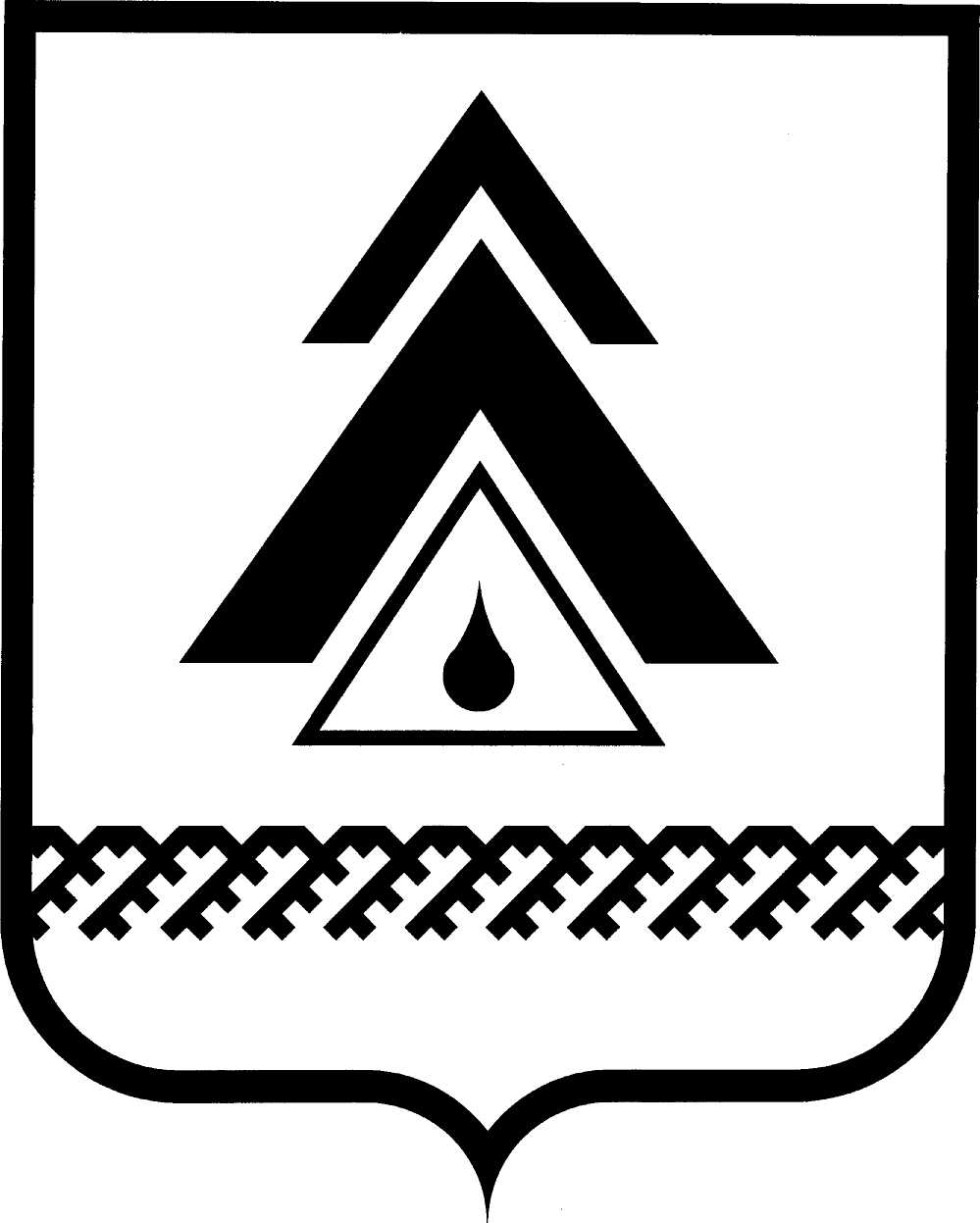 администрация Нижневартовского районаХанты-Мансийского автономного округа – ЮгрыПОСТАНОВЛЕНИЕОб утверждении перечня муниципальных услуг, оказываемых муниципальными учреждениями Нижневартовского района в сфере физической культуры и спортаВ соответствии с постановлением администрации района от 17.06.2014  № 1143 «Об утверждении Порядка формирования, ведения и утверждения ведомственных перечней муниципальных услуг и работ, оказываемых и выполняемых муниципальными учреждениями Нижневартовского района»:1. Утвердить перечень муниципальных услуг, оказываемых муниципальными учреждениями Нижневартовского района в сфере физической культуры  и спорта, согласно приложению.2. Назначить уполномоченным лицом, действующим от имени структурного подразделения администрации района, осуществляющего отдельные функции и полномочия учредителя муниципальных учреждений, в сфере физической культуры и спорта бухгалтера отдела по физической культуре и спорту администрации района А.Н. Прыгунову.3. Контроль за выполнением постановления возложить на заместителя главы администрации района по социальным вопросам О.В. Липунову.Глава администрации района                                                            Б.А. СаломатинПриложение к постановлениюадминистрации районаот 08.07.2014 № 1334Ведомственный перечень муниципальных услуг, оказываемых муниципальными учреждениями Нижневартовского района в сфере физической культуры и спортаот 08.07.2014г. Нижневартовск№ 1334          Код ОКВЭДНаименование услуги Наименование структурного подразделения администрации района, осуществляющего отдельные функции и полномочия учредителя муниципальных учреждений Нижневартовского районаКод структурного подразделения администрации района, осуществляющего отдельные функции и полномочия учредителя муниципальных учреждений Нижневартовского районаНаименование муниципального учрежденияКод муниципального учрежденияСодержание муниципальной услуги Условия (формы) оказания муниципальной услуги Вид деятельности муниципального учрежденияКатегории потребителей муниципальной услуги Наименования показателей, характеризующих качество и (или) объем муниципальной услуги (выполняемой работы)Указание на бесплатность или платность муниципальной услуги Реквизиты нормативных правовых актов92.61Дополнительное образование в спортивных школахотдел по физической культуре и спорту администрации района01188муниципальное автономное образовательное учреждение дополнительного образования детей «Специализированная детско-юношеская спортивная школа олимпийского резерва Нижневартовского района»01513реализация программ дополнительного образования по видам спортаучебно-тренировочный процесс, который включает: групповые учебно-тренировочные и теоретические занятия, работа по индивидуальным планам, медико-восстановительные мероприятия, тестирование          и медицинский контроль, учебно-тренировочные сборы, пребывание в спортивно-оздоровительных лагерях, инструкторская и судейская практика, участие в соревнованиях, матчевых встречахдеятельность спортивных объектовфизические лица в возрасте от 6 до 21 года, без ограничения возраста для лиц, зачисленных  на этап высшего спортивного мастерства, показывающих стабильные спортивные результаты, соответствующие этапу подготовкичисленность занимающихся физической культурой и спортом в детско-юношеских спортивных школах (чел.), доля детей, занимающихся физической культурой и спортом в детско-юношеских спортивных школах, в возрасте от 5 до 18 лет (%),доля положительных отзывов, полученных в ходе социологических исследований (%)бесплатнопостановление администрации района от 23.12.2011 № 237292.61Дополнительное образование в спортивных школахотдел по физической культуре и спорту администрации района01188муниципальное автономное образовательное учреждение дополнительного образования детей «Новоаганская детско-юношеская спортивная школа «Олимп»01512реализация программ дополнительного образования по видам спортаучебно-тренировочный процесс, который включает: групповые учебно-тренировочные и теоретические занятия, работа по индивидуальным планам, медико-восстановительные мероприятия, тестирование          и медицинский контроль, учебно-тренировочные сборы, пребывание в спортивно-оздоровительных лагерях, инструкторская и судейская практика, участие в соревнованиях, матчевых встречахдеятельность спортивных объектовфизические лица в возрасте от 6 до 21 года, без ограничения возраста для лиц, зачисленных  на этап высшего спортивного мастерства, показывающих стабильные спортивные результаты, соответствующие этапу подготовкичисленность занимающихся физической культурой и спортом в детско-юношеских спортивных школах (чел.), доля детей, занимающихся физической культурой и спортом в детско-юношеских спортивных школах, в возрасте от 5 до 18 лет (%), доля положительных отзывов, полученных в ходе социологических исследований (%)бесплатнопостановление администрации района от 23.12.2011 № 2374 